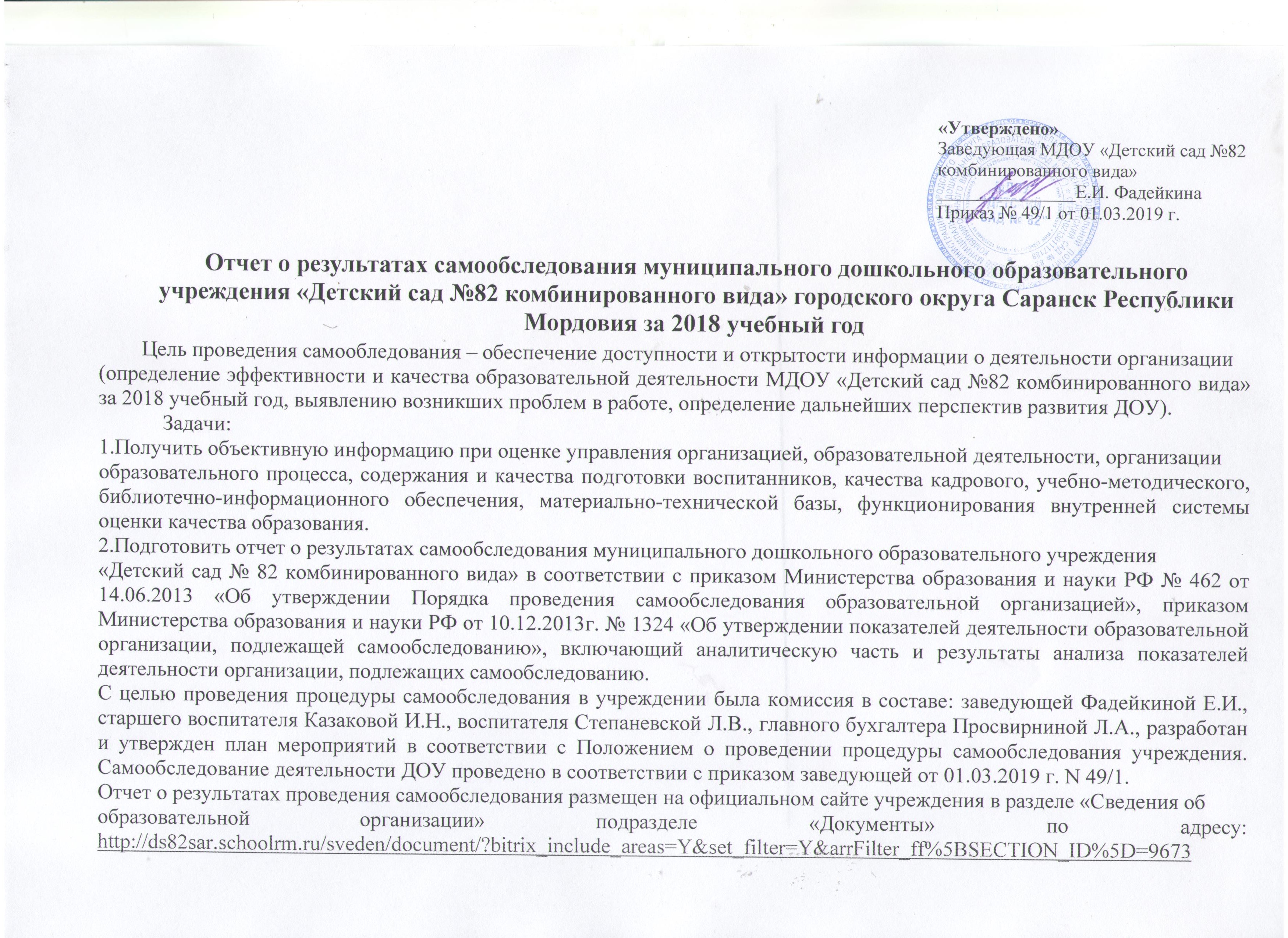 1.Общая характеристика образовательного учреждения    МДОУ «Детский сад № 82 комбинированного вида» комбинированного вида г.Саранск расположен  в типовом двухэтажном здании  Здание панельное, год постройки 1977 г.  ДОУ имеет отдельный огороженный участок для прогулок, на участке имеются малые архитектурные формы, физкультурное оборудование, огород и цветник.  Полное наименование образовательного учреждения: Муниципальное дошкольное образовательное учреждение «Детский сад № 82 комбинированного вида» г.Саранск Сокращенное наименование учреждения: МДОУ « Детский сад № 82 комбинированного вида»   Местонахождение и почтовый адрес:  430031, Республика Мордовия, г. Саранск, ул. Косарева, д.27          Режим работы дошкольного учреждения: - пятидневная рабочая неделя, выходные суббота, воскресенье, государственные праздники; с 7.00 до 19.00 часов (12-ти часовое пребывание)Электронный адрес: detcad82@mail.ru Адрес сайта в Интернете: http://ds82sar.schoolrm.ru/  Руководитель (заведующий) Фадейкина Елена Ильинична         Организационно-правовая форма: Образовательное учреждение. Государственный статус: тип - дошкольное образовательное учреждение. Лицензия.  Серия 13Л01 № 0000314  регистрационный  № 375 от  11 апреля 2016 года ,срок  действия лицензии – бессрочноСвидетельство о государственной аккредитации: серия – АА 056896 регистрационный  № 842 от 7 июля 2006 г.Свидетельство о внесении записи в Единый государственный реестр юридических лиц. Серия 13 № 000552477 от  11.11.2002 г.Свидетельство о постановке на учет российской организации в налоговом органе по месту нахождения на территории Российской Федерации.  Серия 13 №  000178739 от 17.05.2001 г.Свидетельство о государственной регистрации права на здание детского сада. Серия 13 ГА № 457201  от 13.07. 2010 г.Свидетельство о государственной регистрации права на земельный участок. Серия 13ГА № 208602  от 17.07. 2008 г.Санитарно-эпидемиологическое заключение для осуществления образовательной деятельности   (дошкольное)        №13.01.04.000.м.000314.11.15. Санитарно-эпидемиологическое заключение режим воспитания и обучения №13.01.04.000.т.000010.01.13Устав зарегистрированный  25.01.2016 г. с изменениями и дополнениями     Учредители: Администрация городского округа Саранск
Адрес: 430005, Республика Мордовия, г. Саранск, ул. Советская, д. 30
Тел.: (8342) 47−68−36
Факс: (8342) 48−19−07, 47-67-70
E-mail: saransk@moris.ru
Официальный сайт: http://www.adm-saransk.ruОсновной целью деятельности МДОУ является организация предоставления общедоступного и бесплатного дошкольного образования по основной образовательной программе дошкольного образования. Основными задачами деятельности МДОУ является осуществление охраны здоровья воспитанников в соответствии с действующим законодательством. В образовательном учреждении обеспечивается равный доступ к образованию воспитанников с учетом разнообразия особых образовательных потребностей и индивидуальных возможностей, в том числе возможности удовлетворения потребности ребёнка в самообразовании и получении дополнительного образования, обеспечение присмотра, ухода и оздоровления. Основным предметом деятельности МДОУ является реализация основной образовательной программы дошкольного образования МДОУ «Детский сад № 82 комбинированного вида», разработанной в соответствие с федеральным государственным образовательным стандартом дошкольного образования.Структура управления:Структура и механизм управления дошкольным учреждением определяет его стабильное функционирование. Управление Образовательного учреждения осуществляется в соответствии с законодательством Российской Федерации и Уставом Образовательного учреждения и строится на принципах единоначалия и коллегиальности. Единоличным исполнительным органом Образовательного учреждения является руководитель Образовательного учреждения – заведующий Образовательным учреждением.  Деятельность структуры  общественного управления регламентируется Уставом ДОУ и соответствующими Положениями.Важным в системе управления ДОУ является создание механизма, обеспечивающего включение всех участников образовательного процесса в управления.Заведующая МДОУ «Детский сад № 82 комбинированного вида» Фадейкина Е.И.Старший воспитатель МДОУ «Детский сад № 82 комбинированного вида» Казакова И.Н. 2. Характеристика состава воспитанников.В МДОУ «Детский сад № 82» функционирует 8 групп общеразвивающей направленности,1 группа компенсирующей направленности.  Порядок комплектования ДОУ определяется Учредителем. Контингент воспитанников ДОУ формируется в соответствии с их возрастом.Таблица № 1Контингент детей стабильный, выбывают дети только по причине переезда на другое место жительство родителей или по медицинским показаниям.Приём детей в ДОУ осуществляется заведующим по направлению, выданный Управлением образования г.Саранск, на основании Положения о приёме детей, заявления родителей и медицинских документов.    3. Структура управления ДОУ « Детского сада № 82 комбинированного вида»Структура управления дошкольным образовательным учреждением:Согласно Уставу в детском саду функционируют следующие структурные подразделения:- Учебно – методическое: старший воспитатель, воспитатели, музыкальный руководитель, инструктор по физическому воспитанию, учитель- логопед.- Медико - оздоровительное: ГБУЗ РМ «Детская поликлиника №4», врач и старшая медсестра.- Административно-хозяйственное: заведующая по АХЧ.- Финансово - экономическое: главный бухгалтер, бухгалтер.Каждое структурное подразделение выполняет функции определенные образовательной программой и Уставом, направленные на организацию учебно-воспитательного процесса.Управленческая система детского сада вертикальная с привлечением коллегиальных органов управления:- Общее собрание трудового коллектива- Педагогический совет- Совет родителейАдминистративные обязанности распределены согласно Уставу и штатному расписанию. Стратегическое управление осуществляет руководитель детского сада – заведующая совместно с Советом трудового коллектива. На этом уровне решаются принципиальные по важности вопросы в жизни и деятельности детского сада: разработка перспектив развития учреждения определение основных путей достижения избранных целей. Обеспечивается гласность и открытость в работе детского сада.В течение 2018 года проводились заседания, где рассматривались самые разные вопросы в жизнедеятельности детского сада: Участие учреждения в районных конкурсах: Городской конкурс методических разработок «Азбука безопасности, Городской конкурс декоративно-прикладного творчества «Бабань парь»,Городской конкурс методических разработок по ознакомлению детей дошкольного возраста с культурой и традициями мордовского народа «Вечкевикс мастор»,Конкурс методических разработок досуговых мероприятий и развлечений «12 ноября – Синичкин День» (в рамках Дня встречи зимующих птиц),Городской конкурс детского творчества «Фабрика Деда Мороза»,Городской конкурс «Заповедная природа Мордовии»,Смотр – конкурс «Лучшая кормушка для птиц» (в рамках Всероссийской эколого-культурной акции «Покормите птиц зимой»),Конкурс лучшего сценария национального праздника для педагогов МДОУ,Городской конкурс национального костюма народов Поволжья среди муниципальных дошкольных образовательных организаций городского округа Саранск,Муниципальный этап республиканского смотра-конкурса «Зеленый огонек» на лучшую организацию работы по профилактике детского дорожно-транспортного травматизма среди образовательных организаций г.о. Саранск,Городской конкурс «Экологическая копилка» (книжки-малышки, памятки, мини-журналы по организации ознакомления с природой родного края, экологией Мордовии),Городской конкурс «Пасхальная мастерская» среди муниципальных дошкольных образовательных организаций городского округа Саранск,Конкурс среди МДОУ на лучшую организацию летней оздоровительной работы,Городской конкурс творчества «Мы дети твои – Россия»,Городской конкурс рисунков среди воспитанников дошкольных образовательных организаций городского округа Саранск «У воды играем – правила не забываем!»,Городской конкурс на лучший сценарий развлечения для детей дошкольного возраста «Праздник воды».Победа в городском конкурсе «Воспитатель года – 2018». Подготовка к приемке ДОУ на готовность к новому учебному году. Подведение итогов 2017 года и поощрение лучших работников.В жизни детского сада активно участвует Совет родителей. Перед ним стоит непростая задача: доводить до каждой семьи и каждого педагога идеи сотрудничества. Результатом работы являются:Повышение активности родителей в жизни детского садаУстановление разных форм сотрудничества (праздники, субботники, встречи, интерактивные игры и т.д.)Совместное решение актуальных вопросов воспитания на заседания педагогических СоветовВыставки поделок и рисунков, фотоколлажейУчастие в праздниках и досугах, разыгрывание сказок в группахУчастие в создании снежных построек на площадках детского сада в зимний период, украшение территории ДОУ в летний- оздоровительный период В настоящее время Совет родителей решает задачи, которые являются актуальными для нашего детского сада, такие, как: Активизация работы по психолого-педагогическому и правовому просвещению родителей, особенно молодых семей. Повышение активности пап в мероприятиях клуба «Совет отцов».Таким образом, перед советом стоит задача повышения качества дошкольного образования в соответствии с вводимыми ФГОС ДО ДОУ.4.Финансовые ресурсы и их использование.Образовательное учреждение осуществляет свою деятельность в соответствии с муниципальным заданием, связанную с выполнением работ, оказанием услуг, относящихся к его основным видам деятельности, обеспечивает равный доступ к образованию воспитанников и их индивидуальных возможностей, охрану здоровья воспитанников в соответствии с действующим законодательством.Главным источником финансирования ДОУ являются бюджетные денежные средства и родительская плата. Финансирование из бюджета идет только на социально защищенные статьи – заработную плату, коммунальные услуги и питание детей. ДОУ расходует выделенные ему по смете средства строго по целевому назначению. Финансовая деятельность ДОУ осуществляется в соответствии с годовой сметой доходов и расходов. Выделенные денежные средства на содержание учреждения расходуются своевременно и в полном объёме. Всё это положительным образом сказывается на воспитательно- образовательной работе и на комфортном пребывании детей.  В 2018 году были в соответствии с современными требованиями пожарной безопасности в детском саду был проведен косметический ремонт в групповых комнатах. 5. Медико – социальные условия пребывания детей в ДОУ.Одной из приоритетных задач работы ДОУ является обеспечение охраны жизни и укрепление здоровья детей. Основными направлениями работы коллектива является профилактическая работа с детьми.5.1. Медицинские услуги:- профилактические прививки с согласия родителей;- обследование на туберкулез (Реакция Манту);- осмотр специалистами, лабораторное обследование, ЭКГ детей 6-7 лет, выпускающихся в школу;- осмотр педиатром детей декретированных возрастов;- плановая иммунизация и диспансеризация для сотрудников5.2. Сведения о состоянии здоровья детей согласно п.2.11.7 СанПиНаВсего пропущено по болезни – 2750 днейПропущено одним ребенком – 0,7 дней        6. Организация питанияПитание является одним из важнейших факторов, определяющим здоровье детей, способствует профилактике заболеваний, повышению работоспособности и успеваемости, физическому и умственному развитию, создаѐт условия для адаптации подрастающего поколения к окружающей среде.В настоящее время Управлением социального питания города Саранска разработано и согласовано с Управлением Федеральной службы по надзору в сфере защиты прав потребителей и благополучия человека по г. Саранска  10 – дневное меню, которым руководствуется ДОУ. В меню включено большое число разнообразных блюд. В рационе питания широко используются продукты с повышенной пищевой и биологической ценностью, что позволяет скорректировать пищевую ценность по содержанию микроэлементов и сформировать у детей привычку к употреблению таких продуктов.Ассортимент блюд и кулинарных изделий, на основе которого сформировано примерное меню, включает в себя только те блюда и кулинарные изделия, которые по своим рецептурам и технологиям приготовления соответствуют научно обоснованным гигиеническим требованиям к питанию детей дошкольного возраста.Контроль за организацией питания детей осуществляет административно-управленческий и медицинский персонал. Ежедневно проводится контроль за закладкой продуктов питания в котѐл, отслеживается организация питания в группах, сервировка столов, культура питания детей.Поставку продуктов питания для детей осуществляет на основе тендерной закупкам. ООО В дошкольном учреждении организовано 5 разовое сбалансированное питание. На каждое блюдо имеется технологическая карта. Качество привозимых продуктов и приготовленных блюд контролируется администрацией, медицинским работником учрежденияПродукты в МДОУ поставляются по графику в соответствии с заключенными договорами.Проводится   С – витаминизацию третьего блюда, обеспечивается питьевой режим Для обеспечения безопасности МДОУ оборудован пожарной сигнализации, имеется договор на ее обслуживание, пути возможной эвакуации оборудованы световыми табло «Выход», все сотрудники знакомы с планом эвакуации, в штате  имеется два сторожа, которые обеспечивают безопасность детского сада в праздничные и выходные дни.7. Организация дополнительных платных образовательных услуг в МДОУ. Дополнительные платные образовательные услуги	– это образовательные услуги, предоставление которых воспитаннику не предусмотрено основной образовательной программой дошкольного образования, финансируемой из бюджета (ст. 75 ФЗ РФ № 273-ФЗ «Об образовании в Российской Федерации» от 29.12.2012). Организация дополнительного образования воспитанников осуществляется на основе мониторинга родителей (законных представителей),	в  соответствии с	Уставом МДОУ, Постановлением Главного государственного санитарного врача РФ № 26 «СанПиН 2.4.1.3049 – 13 «Санитарно-эпидемиологические требования к устройству, содержанию и организации режима работы в дошкольных организациях» от 15.05.2013 (с изменениями от 27.08.2015 № 41) и «Правилами  предоставления  платных	услуг»      (утвержденными  постановлением Правительства Российской Федерации).Сведения по дополнительному образованию МДОУ  «Детский сад № 82»по состоянию на 01.09.2018 год  (платные)Сведения по дополнительному образованию МДОУ  «Детский сад № 82»по состоянию на 01.09.2018 год (бесплатные кружки)8. Содержание и качество подготовки воспитанников. На основании Федерального государственного образовательного стандарта дошкольного образования, утвержденного Приказом Министерства образования и науки Российской Федерации от 17.10.2013 № 1155, в целях оценки эффективности педагогических действий и лежащей в основе их дальнейшего планирования проводилась оценка индивидуального развития детей. Отслеживание уровней развития детей осуществляется на основе педагогической диагностики. По всем параметрам ведется педагогический мониторинг на определение степени готовности к школьному обучению, который показал, что из 12 выпускников: 95% детей имеют высокий и средний уровень развития познавательных процессов; у 87 % выпускников - высокий и средний уровень развития волевой сферы. Результаты педагогического анализа показывают преобладание детей с высоким и средним уровнями развития, что говорит об эффективности педагогического процесса в ДОУ. Анализ результатов актуального развития выпускников показал, что наиболее развиты следующие интегративные качества: любознательность, активность, эмоциональная отзывчивость, овладение средствами общения и способами взаимодействия. По сравнению с выпускниками 2016-2017 года у нынешних выпускников овладение предпосылками учебной деятельности и способность управлять своим поведением находятся на более высоком уровне. Но у 17% выпускников есть некоторые проблемы. Мониторинг индивидуального развития детей в течение года осуществлялся через педагогические наблюдения и анализ образовательной деятельности педагогами всех возрастных подгрупп - 2 раза в год. Мониторинг индивидуального развития детей включал в себя: - оценку уровня актуального развития выпускников ДОУ (проводили воспитатели); - оценку уровней эффективности педагогических воздействий в образовательной области «Физическое развитие (проводил инструктор по физической культуре); - оценку уровней эффективности педагогических воздействий в образовательных областях: «Познавательное развитие», «Речевое развитие», «Социально- коммуникативное развитие» (проводили воспитатели); - оценку уровня эффективности педагогических воздействий в образовательной области «Художественно-эстетическое развитие» (проводил  музыкальный руководитель). Результаты мониторинга индивидуального развития детей за 2018 календарный год.9. Анализ конечных результатов  2018 года.В 2018 году коллектив МДОУ «Детский сад № 82 комбинированного вида» работал  по Примерной основной  общеобразовательной программе дошкольного образования «Детство» авт. Т.И.Бабаева, З.А.Михайлова и др. и  Примерному региональному модулю программы дошкольного образования «Мы в Мордовии живем»/ авт. О.В. Бурляева, Л.П.Карпушина, Е.Н. Киркина и др.На конец учебного года в ДОУ функционирует 5 возрастных группы, общая численность детей составляла 244 человек.Основными задачами деятельности учреждения в 2018 учебном году были: Совершенствовать работу по развитию художественного творчества, формированию субъектного творческого опыта в рамках компетентности ребёнка дошкольного возраста. Создать в ДОУ условия для проявления творческих, креативных способностей каждого ребенка.Приобщать детей к нормам здорового образа жизни, обеспечивать физическое и психологическое здоровье детей, прививать интерес к физической культуре и спорту.Продолжать совершенствовать работу в ДОУ по познавательно - речевому развитию детей дошкольного возраста. Вызвать у педагогов осознание необходимости расширять свои знания в области развития познавательных способностей и связной речи у детей.Совершенствовать кадровый потенциал путем современных требований к дошкольному образованию. Разработать эффективную систему повышения квалификации педагогических кадров, направленную на формирование успешной, социально адаптированной личности, ориентированной на общечеловеческие ценности, владеющей необходимыми знаниями для дальнейшего обучения с учетом индивидуальных способностей.
С целью решения годовых задач была проведена следующая методическая работа:Педагогические Советы:Анализ работы коллектива за 2018 год.«Федеральный государственный образовательный стандарт дошкольного  образования: актуальные вопросы внедрения ФГОС дошкольного образования в работу ДОУ».«Роль образовательного учреждения в сохранении физического и психического здоровья дошкольников».«Система методической работы по повышению профессиональной компетентности педагогов при организации экологического воспитания дошкольников».Проектная деятельность в детском саду в условиях реализации ФГОС дошкольного образования.На каждом педсовете были приняты решения к выполнению намеченных дел.В течение учебного года проведены: 4 семинара – практикума  и 6 теоретических семинара:- «Преемственность детского сада и школы». Проблемы в организации групп предшкольного образования.- «Нетрадиционные музыкальные инструменты в развитии музыкального творчества детей»- «Дидактические игры с экологическим содержанием»-«Тематическое планирование по организации экспериментальной деятельности в рамках ознакомления детей с предметами и явлениями природы». -«Воспитание безопасного поведения дошкольника, как универсальная форма социальной адаптации в современном обществе».- «Экологическое воспитание в детском саду: слагаемые успеха»- «Основные виды музыкально-дидактических игр и пособий в музыкально-сенсорном развитии дошкольников».- «Экологические игры в экологическом воспитании детей дошкольного возраста».- «Интеграция предметно-развивающей среды при решении воспитательной работы с учетом ФГОС».- «Моделирование интерактивной предметно-игровой среды»Так же было проведено большое количество консультаций воспитателями, как для педагогического коллектива, так и для родительской общественности, в устной форме и в виде наглядной агитации.Большое количество открытых занятий можно было наблюдать в этом учебном году по всем областям ФГОС:«социально-коммуникативное развитие», «речевое развитие», «художественно-эстетическое развитие», «познавательное развитие», «физическое развитие».Воспитатели и узкие специалисты работают над темами по самообразованию в рамках инновации ««Развитие художественных способностей детей дошкольного возраста».Дошкольное образовательное учреждение характеризует стабильность кадров. Сотрудники имеют чёткую ориентацию на достижение высокого качества воспитания и обучения детей. По результатам анкетирования родители доверительно, с уважением относятся к работе   коллектива ДОУ.Были намечены 3 внутрисадовских конкурса: «Лучший физкультурный уголок», «Лучший речевой уголок», «Огород на окне».В целом же, в течение учебного года много времени уделялось моделированию предметно-развивающей среды.Педагоги детского сада осваивают новые информационные технологии. В детском саду имеется «выход» к сети Интернет. Старшим воспитателем ведется работа по созданию сайта детского сада. Создаются  презентации о жизни детского сада, работе по проектам, о днях открытых дверей и т.д. Педагоги часто используют Интернет-ресурсы для проведения занятий и других форм работы с детьми.Творческие достижения воспитанников в 2018 годуТворческие достижения педагогического коллектива в 2018 годуУчастие педагогов в научно-практических конференциях, семинарах, мастер-классах и др. разного уровняСведения об организации повышения квалификации педагогических работников, анализ возрастного состава педагогических работников3. Анализ состояния здоровья воспитанников.Одной из основных задач  дошкольного учреждения является задача сохранения и укрепления здоровья воспитанников и приобщения их  к здоровому образу жизни.Медицинское обслуживание детей производится медицинской сестрой.Один раз в год дети углубленно осматриваются узкими специалистами, детской поликлиникой, проводятся  плановые осмотры детей.Ключевое место в организации образовательного процесса отводится физкультурно-оздоровительной работе, направленной на сохранение и укрепление физического и психического здоровья детей. Вся физкультурно-оздоровительная работа  ведётся с учётом возрастных и индивидуальных особенностей детей.Система работы строится на комплексном подходе, на взаимодействии всех участников педагогического процесса.Физкультурные занятия, как важнейшая форма физкультурно-оздоровительной работы, строится с учётом состояния здоровья каждого ребёнка и уровня его подготовленности.Занятия проводятся 3 раза в неделю: два занятия в группе, одно – на воздухе. Продолжительность занятий соответствует требованиям СанПиН.  Существенное место в решении многогранных задач физического воспитания занимают здоровьесберегающие технологии – закаливающие процедуры, дыхательная гимнастика, гимнастика после сна, строгий режим проветривание. Воспитателями групп проводятся закаливающие процедуры: сухое обтирание, босохождение, полоскание горла.      Все это помогает создать оптимальный двигательный режим, который способствует повышению функциональных возможностей ребенка, улучшению его работоспособности и закаленности, является эффективным средством всестороннего развития и воспитания. Движение детей по группам здоровья                  Мониторинг уровня освоения основной общеобразовательной программы ДОУ.Мониторинг  достижения детьми МДОУ «Детский сад №82 комбинированного вида» планируемых промежуточных и итоговых результатов проведен в соответствии с программой дошкольного образования программы «Детство» авт. Т.И.Бабаева, З.А.Михайлова и др.Повышение качества образования в ДОУ является важнейшей задачей, стоящим перед каждым дошкольным образовательным учреждением. Основой решения качества образования в ДОУ является проектирование и внедрение системы управления качеством образовательного процесса. Одна из составляющих этой системы является мониторинг. В методических рекомендациях Министерства образования и науки РФ «О разработке основной общеобразовательной программы дошкольного образования» (от 21.10.2010г.№03-248) мониторинг определяется, как «совокупность апробированных описанных в психолого-методической литературе диагностических методик, позволяющих определить уровень развития интегративных качеств ребенка на каждом этапе его возрастного развития».Объектом проведения мониторинга являются дети всех возрастных групп: списочный состав – 244 человека. Организация мониторинга предполагает отслеживание промежуточных и итоговых результатов освоения программы.Цель: Определение сформированности интегративных качеств ребёнка, как итогового результата освоения основной общеобразовательной программы дошкольного образования.Задачи:1. Определить динамику и итоговый результат сформированности интегративных качеств воспитанников.2. Выявить недостатки в созданных условиях для реализации образовательной программы, как необходимого условия для формирования интегративных качеств воспитанников.Так как сформированные интегративные качества ребёнка – итоговый результат освоения основной общеобразовательной программы дошкольного образования, то на протяжении всего дошкольного детства происходят их изменения, которые отражают возрастные и индивидуальные особенности детей и соответствие им деятельности педагога по реализации образовательных целей Программы.В процессе проведения мониторинга мы учли, что в каждом периоде дошкольного возраста формирующееся интегративное качество и свойства имеет свою специфику. На протяжении всего периода освоения Программы (от 3 до 7 лет) формируются его отдельные составляющие – промежуточные результаты.Анализ условий реализуемой программы:Анализ имеющейся системы диагностики достижений детьми планируемых результатов освоения программы:
Комплексная диагностика выстроена на основе, реализуемой в ДОУ программы. Проводится 2 раза в год. Для полноценного и качественного решения программных задач, определения индивидуальной траектории развития каждого ребенка, его интересов и склонностей в детском саду проводится педагогическая диагностика. Педагогическая диагностика проводится 2 раза в год в соответствии с Положением «О системе внутреннего мониторинга качества образования в ДОУ».В ходе мониторинга нами были отслежены промежуточные и итоговые результаты развития интегративных качеств детей, в соответствии с ФГОС ДО, так как изменения, происходящие на протяжении всего периода детства отражают возрастные и индивидуальные особенности детей и соответствие их деятельности по реализации образовательных задач.Вывод:Образовательный процесс в МДОУ организован с учетом реализуемой основной общеобразовательной программой дошкольного образования разработанной дошкольным учреждением самостоятельно на основе комплексной программы «Детство» авт. Т.И.Бабаева, З.А.Михайлова и др.       В работе дошкольного учреждения соблюдается баланс между организованными формами работы и созданием условий для самостоятельной деятельности детей. Ведется работа по обновлению и дополнению развивающей среды в соответствии с реализуемой программой и выстраивается с учетом половозрастных особенностей воспитанников с соблюдением СанПиН.Анализ показывает, что при реализации основной общеобразовательной программой дошкольного образования разработанной дошкольным учреждением самостоятельно на основе общеобразовательной программы дошкольного образования «Детство» авт. Т.И.Бабаева, З.А.Михайлова и др., МДОУ создает и реализует  условия по внедрению ФГОС ДО к структуре основной общеобразовательной программы дошкольного образования.Однако наряду с этим мы отметили необходимость в обновлении содержания образовательной работы дошкольного учреждения, следует обратить особое внимание:• материальное оснащение для игровой деятельности нуждается в обновлении и дополнении в свете современных требований• особое внимание следует уделить в оснащении гендерного пространства и уголков природы;• ощущается дефицит материала для самостоятельного детского экспериментирования;• требуется обновление детского книжного фонда;• необходимо разнообразить виды дидактического и игрового материала, направленного на развитие творчества и сенсорной культуры детей;• пополнить оснащение участка детского сада современным спортивным и игровым оборудованием.Система работы с социумомБольшое внимание уделяется работе ДОУ с социумом: организовано и проведено 3 общих родительских собрания,  родительские собрания в группах, 2 собрания попечительского совета, консультации педагогов-специалистов для родителей воспитанников.Проблемы, перспективы и планы развитияПроанализировав проведённую работу и её результаты, коллектив МДОУ выявил следующие задачи для работы в 2019году:Продолжать работу по обеспечению благоприятных условий, обеспечивающих возможность сохранения здоровья, формирования необходимых знаний и умений по ЗОЖ  и психического здоровья детей, используя различные средства двигательной деятельности совместно с родительским сообществом.Развитие интеллектуально-творческих способностей дошкольников освоение логико-математических представлений и способов познания.Формирование духовно-нравственной культуры и общечеловеческих ценностей у детей дошкольного возраста.Продолжать внедрение современных информационных и коммуникативных технологий в образовательный процесс ДОУ.Состояние здания и прилегающей территории – удовлетворительное, но в плане развития учреждения проблема оборудования спортивного участка и приобретение малых форм, ремонт складского помещения является одной из приоритетных.ЗаключениеОсновными показателями работы МДОУ «Детский сад № 82 комбинированного вида» г.о. Саранск считаются следующие позиции:В ДОУ созданы все условия для всестороннего развития детей дошкольного возраста, эффективной работы педагогического коллектива.Задачи воспитательно-образовательной работы в 2018 году реализованы, план воспитательно-образовательной работы выполнен. Наиболее высокие результаты усвоения программного материала были показаны воспитанниками подготовительных групп. Дети, показавшие по итогам мониторинга освоения программного материала, имелись во всех возрастных группах. Предполагаемые причины низкого уровня усвоения программного материала данными детьми - индивидуальные особенности развития воспитанников, частые пропуски ими организованной образовательной деятельности в детском саду, недостаточная индивидуальная работа с дошкольниками. В следующем учебном году педагогам МДОУ, в целях ликвидации выявленных и предупреждения возникновения новых недостатков освоения программного материала данными воспитанниками, решено усилить индивидуальную работу с ними по усвоению материала реализуемых в детском саду образовательных программ.  Методическая работа в ДОУ в целом оптимальна и эффективна.Анализ деятельности детского сада за 2018 год показал, что учреждение имеет стабильный уровень функционирования. Наиболее успешными направлениями в деятельности детского сада за 2018 год можно обозначить следующие показатели:- Сложившийся стабильный коллектив;- Сформированность предметно-развивающей среды в группах в соответствии с требованиями ФГОС ДО;- Стабильно положительные результаты освоения детьми образовательной программы.Таким образом, мы считаем, что коллектив смог достичь достойных результатов, решено большинство поставленных задач:•      Явное улучшение материально-технической базы учреждения позволило повысить уровень оказания образовательных услуг.•      Повышение квалификации педагогов положительно повлияло на качество образования в ДОУ, на повышения уровня методической работы в детском саду.•      Созданные условия позволили снизить заболеваемость детей, повысился процент выпускников, успешно освоивших программу дошкольного образования.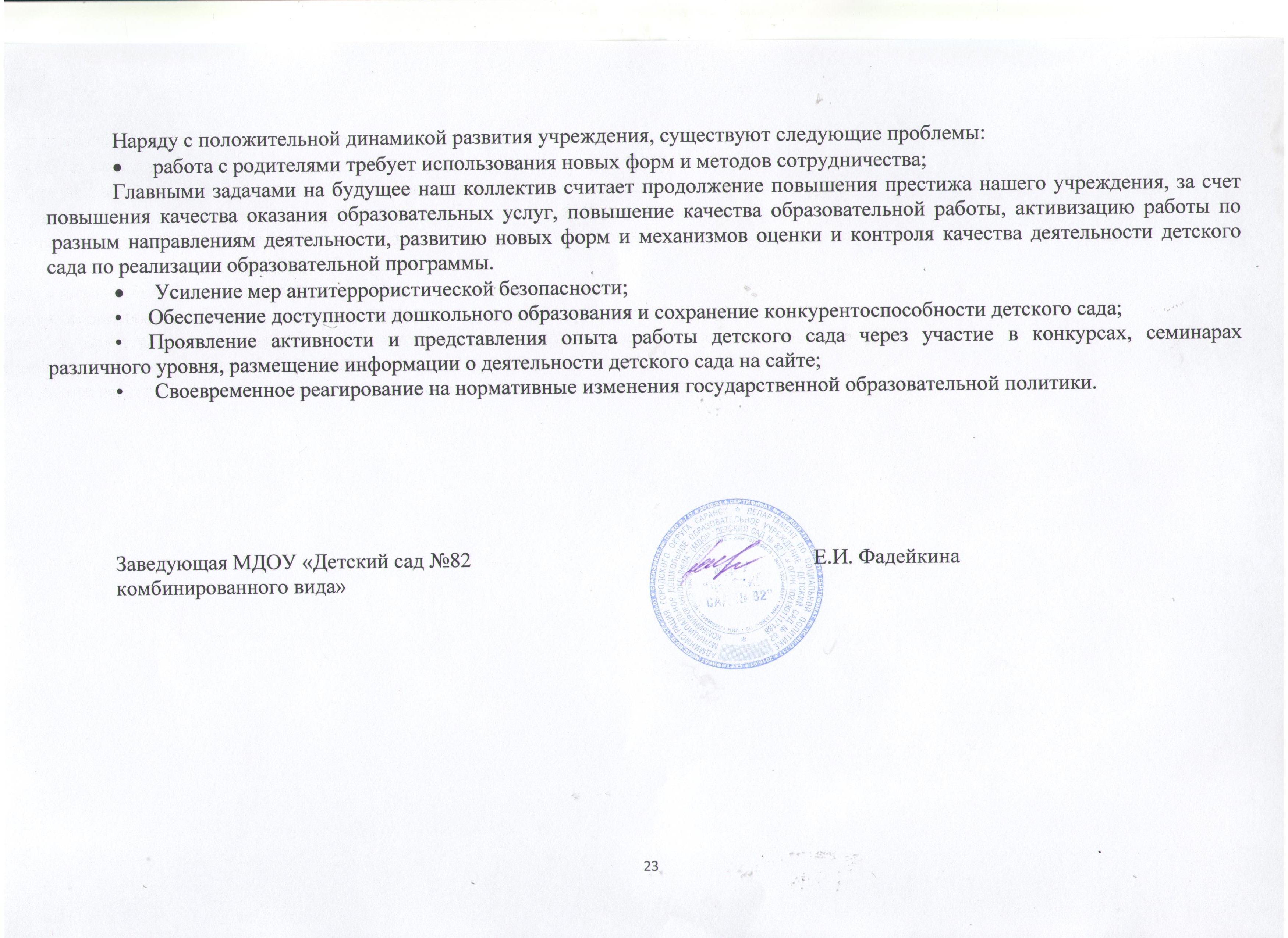 Показатели деятельности муниципальной дошкольной образовательнойорганизации «Детский сад № 82 комбинированного вида»(утв. приказом Министерства образования и науки РФ от 10 декабря 2013 г. N 1324)возрастная категориянаправленность группколичество группколичество детей1 младшаяобщеразвивающая1322 младшаяобщеразвивающая260средняяобщеразвивающая133старшаяобщеразвивающая246подготовительнаяобщеразвивающая250подготовительнаякомпенсирующая117Название кружка.Стоимость одного занятияРуководитель(Ф.И.О. полностью, образование, год окончания, специальность, квалификация, кв. категорияПрограмма, методическое подкрепление1. «Буковка»(обучение детей грамоте и чтению)Занятие -30 р.Степаневская Лариса ВасильевнаВысшее, МГПИ, им.М.Е.Евсевьева, 1994г. «Педагогика и методика (дошкольная)» Методист по дошкольному воспитанию. Воспитатель в детском саду, высшая кв.категория«Обучение дошкольников грамоте и чтению» Москва «Сфера» 2000г. Л.Е.Журова, Программа-конспекты. Рекомендована Министерством образования и науки 2.Знайка(логопедическая работа с детьми)Занятие – 25 р.Веденькина Снежанна Николаевна МГПИ им. М.Е. Евсевьева, 1993, дефектология(олигафренопедагогика, с дополнительной специальностью логопедия),учитель и логопед специальной вспомогательной школы. Олигафренопедагог дошкольных учреждений, высш.кв.кат.Программа логопедической работы по преодолению фонетико-фонематического недоразвития у детей. Т.Б.Филичева, Г.В.Чиркина.  Москва «Просвещение» 2008г. Рекомендовано Ученым советом ГНУ «Институт коррекционной педагогики Российской академии образования»«Организация логопедической работы в дошкольном образовательном учреждении» О.А.Степанова, Москва «Сфера» 2003г.3.«Умелые ручки»(изостудия)Занятие - 30 р.Меркушина Нина НиколаевнаСреднее, Ичалковскийпед.колледж им. Кирова, учитель начальных классов, социальный педагог, 2003Высшее, МГПИ, учитель истории и права, 2009.Проф.переподготовка, МРИО, воспитатель, 2016«Изобразительная деятельность в детском саду».И.А.Лыкова,  Москва, «Сфера», 2009г. Авторская программа «Цветные ладошки», рекомендована Ученым советом Института художественного образования Российской Академии образования 4.«Природа и художник»(изостудия)Занятие – 30 р.Ларькина Инна Александровна, МГПИ им.М.Е.Евсевьева, педагогика и методика начального обучения, учитель начальных классов, 1990г., высшая кв.категорияТ.А.Копцева «Природа и художник» Творческий центр «Сфера», 2008г. Художественно-экологическая программа по изобразительному искусству для дошкольных образовательных учреждений и учебно-воспитательных комплексов. Рекомендована Министерством образования и науки.5.«Веселые горошинки»(ритмика)Занятие – 25 р.Автаева Елена Александровна.МГПИ им.М.Е.Евсевьева, дошкольная педагогика и психология, методист по дошкольному воспитанию в детском саду» 1993г., первая кв.кат.Д.А.Рытов «Музыкальная народная культура» программа для начального музыкального воспитания детей 4-10 лет.  Допущено Министерством образования РФ.6. «Big ben» (обучение анг.языку)Калигина Наталья Николаевна,Высшее, МГУ им. Огарева, лингвист, переводчик, 2015Проф. переподготовка, МГПИ, воспитатель, 2017
ТОЛЬКО
В PDFШалаева Г.П. «Английский язык. Большой самоучитель для самых маленьких.»Название кружкаРуководитель(Ф.И.О. полностью, образование, год окончания, специальность, квалификация, кв. категорияПрограмма, методическое подкрепление1.«Экологическая тропинка»(экологическое воспитание детей дошкольного возраста)Мадеева Ольга СергеевнаВысшее, МГПИ им.М.Е.Евсевьева, 2008гПедагог-психолог и учитель-олигофренопедагог по специальности «Педагогика и психология» с дополнительной специальностью «Олигофренопедагогика», первая кв.кат.«Семицветик»В.И.Ашиков; С.Г.АшиковаПрограмма и руководство по культурно-экологическому воспитанию и развитию детей дошкольного возраста, 1988г. Рекомендована Министерством образования и науки 2.«Мультяшка»(арт-терапия и мульттерапия для  детей старшего дошкольного возраста)Федяева Оксана СергеевнаМГПИ им.М.Е.Евсевьева, дошкольная педагогика и психология. первая кв.кат.В. Н. Никитин «Арт-терапия». Учебное пособие.Москва, 2014 г.3.«Тештене»(изучение мордовской культуры и мокша-языка)Мотина Валентина Александровна, МГПИ им.М.Е.Евсевьева, дошкольная педагогика и психология, методист по дошкольному воспитанию в детском саду, 1996г., высшая кв.кат.Обучение детей мордовским (мокшанскому, эрзянскому) языкам в дошкольных образовательных учреждениях Республики Мордовия. Программа и методические рекомендации. А.И.Исайкина, Саранск 2007г. Рекомендована Мордовским республиканским институтом образования.4.«Юный шахматист» (познавательное развитие)Моисеева Валентина ИвановнаВысшее, МГПИ, им.М.Е.Евсевьева, 1999г. «Педагогика и методика (дошкольная)» Методист по дошкольному воспитанию. Гришин В.Г. «Малыши играют в шахматы»: Книга для воспитателей дет.сада: Из опыта работы.- М.: Просвещение, 1991 .-158 с5.«Крепыш»(Физкультурно-оздоровительная работа)Калигина Наталья Николаевна,Высшее, МГУ им. Огарева, лингвист, переводчик, 2015Проф. переподготовка, МГПИ, воспитатель, 2017Кузнецова М. Н. Система комплексных мероприятий по оздоровлению детей в дошкольных образовательных учреждениях. - М. “Аркти”,2002. Кудрявцев В. Т. , Егоров Б. Б. Развивающая педагогика оздоровления. -М. 1990.Образовательные областиУровни освоения программы в %Уровни освоения программы в %Уровни освоения программы в %Образовательные областиВысокий уровень развитияСредний уровень развитияНизкий уровень развитияФизическое развитие344917Социально-коммуникативное развитие423721Познавательное развитие315217Речевое развитие314821Художественно-эстетическое развитие324820Общий показатель по ДОУ344719Наименование конкурсаСроки проведенияРезультатКоличество детей, принявших участие в данном конкурсеТворческий конкурс «В честь Великой Победы»Апрель, 2018 г.УчастникТрофимова ПелагеяМеждународный конкурс "Радуга творчества"Май, 2018 г.1 местоАкимов НиколайМеждународный конкурс "Здоровье планеты в наших руках"Ноябрь, 2018 г.1 местоНевлютова МарьямВсероссийский конкурс "Вместе дружная семья"Ноябрь, 2018 г.1 местоИльичева ДарьяМеждународный конкурс декоративно-прикладного искусства "Бисерные фантазии"Октябрь,2018 г.1 местоМотина КсенияНаименование конкурсаСроки проведенияРезультатФИО педагогаГородской конкурс профессионального мастерства «Воспитатель года – 2018»Апрель, 2018 г.ПобедительПрохорова С.Л.Республиканский конкурс «Воспитатель года – 2018»Апрель, 2018 г.ФиналистПрохорова С.Л.Всероссийский конкурс «Воспитатели России – 2018»Апрель, 2018 г.УчастникПрохорова С.Л.Всероссийский ежемесячный конкурс "Лучший конспект"Ноябрь,2018 г.УчастникМоисеева В.И.Международный творческий конкурс по экологии "Здоровье планеты в наших руках"Март, 2018 г.1 местоМоисеева В.И.Международный творческий конкурс "Декоративно прикладного творчества "Радуга творчества"Июнь, 2018 г.1 местоМоисеева В.И.Всероссийский конкурс детского творчества к дню семьи "Вместе дружная семья"Май, 2018 г.1 местоМоисеева В.И.Всероссийский конкурс "Умная синица" номинация Зеленые инженеры "Огород на окошке" Апрель, 2018 г.1 местоТрофимова Е.Н.Наименование конференции, семинараКоличество участниковДата проведения конференции, семинараОбразовательный семинар "Современный детский сад: инструменты для эффективной организации образовательной деятельности". Организатор - Корпорация Российский учебник.4Октябрь, 2018 г.Наименование программы КПКСроки прохожденияКоличество слушателей№ приказа «Совершенствование профессионального мастерства учителя-логопеда ДОО в соответствии с современными требованиями»06.04.20181№ 12 «Дополнительные образовательные услуги: технология разработки программы»18.12.20181№ 66Формы работыВремя проведенияТехнологии сохранения и стимулирования здоровьяТехнологии сохранения и стимулирования здоровьяУтренняя гимнастикаЕжедневно. Все возрастные группыГимнастика после дневного снаЕжедневно. Все возрастные группыДинамические паузы, физминуткиВо время занятий 2-5 мин по мере утомляемости детей, начиная со II младшей группыПодвижные	игры,	эстафеты, аттракционыВо	время	утреннего	приёма,	как	часть физкультурного занятия, на прогулке, в группе со средней степенью подвижности, ежедневно. Всевозрастные группыНормализация функций центральной нервной системы:соблюдение санитарно-гигиенических          условий (температура, освещенность, размер мебели), изоляция больных детейСоблюдение основного режима дня.Щадящий режим /Адаптационный/ ЕжедневноВакцинотерапия	и   вакцинопрофилактикаПрофилактические	прививки	по	плану, составленному поликлиникой №4    Технологии обучения здоровому образу жизниТехнологии обучения здоровому образу жизниФизкультурные занятия2 раза в неделю в спортивном зале, 1 раз в неделю в бассейне начиная со 2 младшей группыЗанятия по здоровому образу жизниОдин раз в неделю в режимных процессах, начиная со второй младшей группы; как часть и целое занятие по познавательному развитию, начиная со средней группы; как целое занятие по ОБЖ, начиная со старшего возрастаФизкультурные досуги, праздникиОдин	раз	в	квартал	в	физкультурном	и музыкальном залах, в группе, на прогулке, начиная с младшего дошкольного возрастаЗанятия на тренажёрах2 раза в неделю, в физкультурном зале, группах. Все возрастные группыКультурно-гигиенические навыкиЕжедневно, начиная с младшего возрастаВсего	IIIIIIIVV244	85273-_№ п/пПоказателиЕдиница измерения1.Образовательная деятельность1.1Общая численность воспитанников, осваивающих образовательную программу дошкольного образования, в том числе:244  человека1.1.1В режиме полного дня (8-12 часов) 244   человека1.1.2В режиме кратковременного пребывания (3-5 часов)0    человек1.1.3В семейной дошкольной группе0    человек1.1.4В форме семейного образования с психолого-педагогическим сопровождением на базе дошкольной образовательной организации0    человек1.2Общая численность воспитанников в возрасте до 3 лет33  человека1.3Общая численность воспитанников в возрасте от 3 до 8 лет211   человек1.4Численность/удельный вес численности воспитанников в общей численности воспитанников, получающих услуги присмотра и ухода: 244   человека,100%1.4.1В режиме полного дня (8-12 часов) 244 человека, 100/%1.4.2В режиме продленного дня (12-14 часов)0  человек/%1.4.3В режиме круглосуточного пребывания0   человек/%1.5Численность/удельный вес численности воспитанников с ограниченными возможностями здоровья в общей численности воспитанников, получающих услуги:14 человек, 5 %1.5.1По коррекции недостатков в физическом и (или) психическом развитии0 человек1.5.2По освоению образовательной программы дошкольного образования14 человек, 5 %1.5.3По присмотру и уходу14 человек, 5 %1.6Средний показатель пропущенных дней при посещении дошкольной образовательной организации по болезни на одного воспитанника 1 д\д1.7Общая численность педагогических работников, в том числе:      23 человека1.7.1Численность/удельный вес численности педагогических работников, имеющих высшее образование  22 человека, 95%1.7.2Численность/удельный вес численности педагогических работников, имеющих высшее образование педагогической направленности (профиля)  22 человека, 95%1.7.3Численность/удельный вес численности педагогических работников, имеющих среднее профессиональное образование1 человек, 5%1.7.4Численность/удельный вес численности педагогических работников, имеющих среднее профессиональное образование педагогической направленности (профиля)1 человек, 5 %1.8Численность/удельный вес численности педагогических работников, которым по результатам аттестации присвоена квалификационная категория, в общей численности педагогических работников, в том числе:17 человек,48 %1.8.1Высшая      8 человек, 26%1.8.2Первая     9 человек, 17%1.9Численность/удельный вес численности педагогических работников в общей численности педагогических работников, педагогический стаж работы которых составляет:1.9.1До 5 лет9 человек, 39%1.9.2Свыше 30 лет2 человека, 9 %1.10Численность/удельный вес численности педагогических работников в общей численности педагогических работников в возрасте до 30 лет  10 человек,43 %1.11Численность/удельный вес численности педагогических работников в общей численности педагогических работников в возрасте от 55 лет2 человека, 9 %1.12Численность/удельный вес численности педагогических и административно-хозяйственных работников, прошедших за последние 5 лет повышение квалификации/профессиональную переподготовку по профилю педагогической деятельности или иной осуществляемой в образовательной организации деятельности, в общей численности педагогических и административно-хозяйственных работников8 человек,34 %1.13Численность/удельный вес численности педагогических и административно-хозяйственных работников, прошедших повышение квалификации по применению в образовательном процессе федеральных государственных образовательных стандартов в общей численности педагогических и административно-хозяйственных работников22 человека,95%1.14Соотношение “педагогический работник/воспитанник” в дошкольной образовательной организации1/10 человек1.15Наличие в образовательной организации следующих педагогических работников:1.15.1Музыкального руководителя21.15.2Инструктора по физической культуре11.15.3Учителя-логопеда11.15.4Логопеда01.15.5Учителя- дефектолога01.15.6Педагога-психолога02.Инфраструктура2.1Общая площадь помещений, в которых осуществляется образовательная деятельность, в расчете на одного воспитанника2  кв.м.2.2Площадь помещений для организации дополнительных видов деятельности воспитанников171 кв.м.2.3Наличие физкультурного зала12.4Наличие музыкального зала12.5Наличие прогулочных площадок, обеспечивающих физическую активность и разнообразную игровую деятельность воспитанников на прогулке9